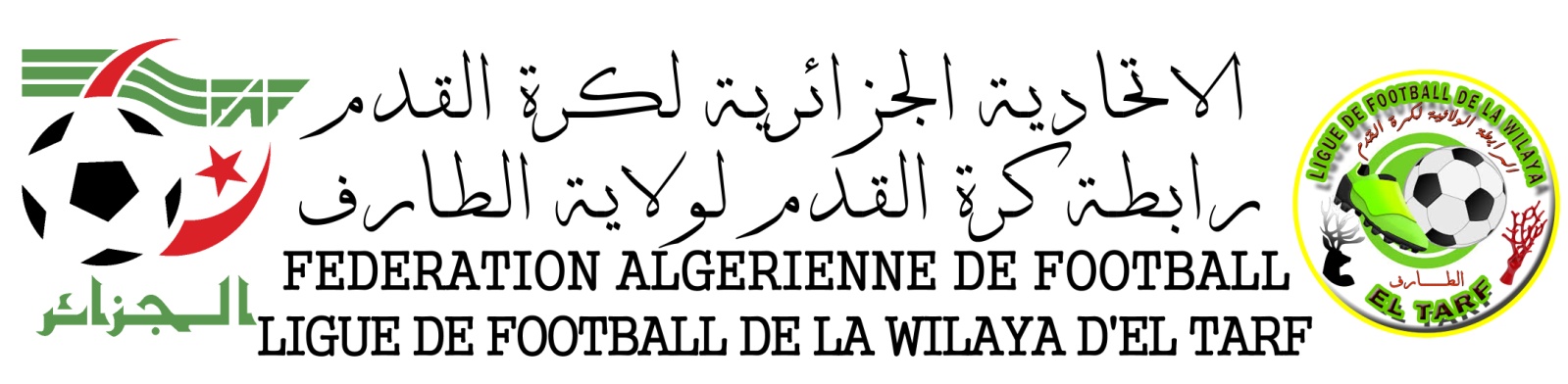 CLUBSPOINTSJGNPBPBCDIFCLASOBSCMR124400133+101ORCT074211148+6-ESEC073210106+4-CRBZ06220092+74WAB06320187+1-CRBAA03310272+56RBZ03310223-1-USBB03210123-1-WAK03310258-3-A.BES033102410-6-JSEK003003513-811UZA002002011-1112